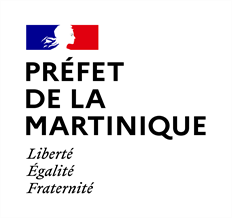 MINISTÈRE DU TRAVAIL, DU PLEIN EMPLOI ET DE L’INSERTIONDEETS MARTINIQUETextes de référence :Articles L.6112-4 du code du travailArrêté de la 17/12/2018  portant création de la certification relative aux compétences de maître d’apprentissage / tuteurIDENTIFICATION DU SIEGE SOCIAL DU CENTRE :Nom et sigle associé :Adresse :N° de déclaration d’activité (art. L. 6351-1 du code du travail) : Nom du représentant légal : Téléphone : Courriel : Le centre appartient-il à un réseau ? Si oui, lequel : IDENTIFICATION DU CENTRE AGREE :N° SIRET : Nom et sigle associé : Adresse : Adresse du lieu du plateau technique où se déroulent les sessions d’examen : (Objet de la présente demande – à préciser exclusivement si celle-ci est différenteSi le plateau est loué, mis à disposition…, il convient de fournir en annexe la copie du bail ou une trace écrite du bailleur, du propriétaire du lieu – courriel, courrier… relatif à cette mise à disposition…)Nom du représentant de l’établissement : Téléphone :                                                    Courriel : Nom du responsable des sessions d’examen : Téléphone : 					Courriel : Nom du responsable des sessions d’examen suppléant : Téléphone : 					Courriel : EPREUVES DE LA CERTIFICATION RELATIVE AUX COMPETENCES DE MAITRES D’APPRENTISSAGE / TUTEURS VISEE : 3.1 S’agit-il ? (Cochez la case correspondant à votre demande)3.2 Informations complémentaires (entourez votre réponse)Organisez-vous la formation conduisant à ce titre/certification ?                                                  oui / non Si oui, accueilliez-vous des apprentis ?                                                                                     oui / nonSi oui, avez-vous déjà engagé la formation pour ce titre ?                                                          oui / nonA quelle date la formation a-t-elle débuté (JJ/MM/AAAA) ?                                                    ___/____/_____Organisez-vous des sessions d’examen visant des CCP, parallèlement à celles visant le TP ?       oui/non                                                                                                                      Accueillez-vous des candidats venant d’autres organismes de formation ?		                  oui / nonNOMBRE DE SESSIONS PREVISIONNELLES PAR AN : _______________________CALENDRIER PREVISIONNEL DES SESSIONS D’EXAMEN,Pour la première année de l’agrément la 1ère Session du  MATU   est prévue  en : ( mois/année)POUR UNE SESSION TYPE D’EXAMEN :6-1 – nombre maximal prévisionnel de candidats par session : 6-2– nombre d’espaces de travail individuel : 6-3 – durée totale que doit consacrer le jury au candidat (détailler) : 6-4 – envisagez-vous de constituer plusieurs jurys en simultané (1 jury = 2 membres minimum) : 6-5 – durée de la session d’examen (en jours) 6-6 – description d’une session type d’examen A l’aide des éléments ci-dessus et du référentiel d’évaluation, décrire une session type d’examen (détail du planning : accueil du jury, information des candidats etc.)L’organisation, y compris la durée, des sessions d’examen devra donc être adaptée au cas par cas à cette capacité maximale d’accueil du plateau technique, au nombre total de candidats inscrits, et au nombre de jurys convoquésExemple de SESSION TYPE Nombre de candidats : Nombre de jours de la session d’examen : Nombre de jurys :     ____   (en simultané)Nombre de membres du jury : MODALITES D’ORGANISATION DES SESSIONS D’EXAMEN ET LES JUSTIFICATIFSDescription de l’épreuve d’évaluation ():Les rubriques ci-dessous sont à renseigner sur la base des dispositions du référentiel de certification (RC) du titre visé.Si, au moment de la signature du présent engagement, vous ne disposez pas en propre d’une partie des moyens prévus dans le RC, précisez quand et comment vous vous les procurerez.Joindre obligatoirement tout document descriptif et justificatif (photos, conventions, contrats …)7.2 Description précise et illustrée (photos légendées) des équipements (ex : machines, ordinateurs, véhicules, installations diverses…) utilisés pour l’examen : Equipements individuels pour chaque candidat : Nombre de postes disposant de ces équipements individuels :Equipements collectifs :Matières d’œuvre (individuelles et collectives) :Autres (précisez) :Description des modalités réglementaires d’inscription et de convocation des candidats aux sessions d’examen selon les voies d’accès (ex : résultats des évaluations en cours de formation, dossier professionnel des candidats, décision de recevabilité en cours de validité des candidats VAE…) :Description des modalités d’évaluation des candidats pour le titre concerné par l’agrément (la durée, le contenu et le détail des différentes épreuves) :7.4 Description des locaux prévus pour la délibération du jury :MODALITES DE SUIVI – VOS ELEMENTS STATISTIQUES –Lors d’une demande de renouvellement, il convient de renseigner les éléments statistiques dans le tableau ci-dessous :Vos éventuelles observations :LES ENGAGEMENTSJe soussigné(e) : __________________________________________________________Agissant en qualité de représentant légal du centre : __________________________________________________________________________________________________________________________________m’engage à respecter les modalités d’organisation des sessions d’examen conformément à l’ensemble des textes réglementaires relatifs à la certification visée, et en particulier à mettre en œuvre les prestations suivantes :1° Porter à la connaissance du préfet de région la programmation prévisionnelle des sessions d'examen de la certification visée sous la forme requise par le service de l'Etat territorialement compétent ;2° Organiser la session d'examen conformément à l'arrêté de spécialité de la certification et dans les conditions spécifiées par le référentiel d’évaluation de la certification visée ;3° Inscrire aux sessions d'examen les candidats visés à l'article 5 de l’arrêté du 17/12/2018 susvisé ;4° Mettre à disposition du candidat inscrit à la session d'examen et des membres du jury les informations, le matériel et la documentation nécessaires à la réalisation de l’épreuve dans les conditions spécifiées par le référentiel d’évaluation de la certification visée ;5° Désigner un responsable de session d’examen ;6° Désigner les membres du jury parmi la liste des membres du jury habilités en application de l’article 9 de l’arrêté du 17/12/2018 susvisé ;7° Respecter le règlement général des sessions d’examen annexé à l’arrêté du 17/12/2018 susvisé ;8° Renseigner les données relatives aux candidats et aux sessions d’examen sous la forme et dans les délais requis par le ministère chargé de l’emploi ;9° Transmettre à la DEETS compétente du ministère chargé de l’emploi les procès-verbaux originaux relatifs à la session d’examen au plus tard quinze jours après la fin de la session ;10° Conserver les documents relatifs aux candidats et aux sessions d’examen pendant une période de cinq ans. J’ai bien noté qu’en cas de non-respect de l’un ou de plusieurs de ces engagements, l’agrément pourra faire l’objet d’une suspension ou d’un retrait selon la procédure fixée par les articles 7 et 8 de l’arrêté du 17/12/2018 susvisé.Fait à                                                                      , le ____/_____/______Signature du représentant du centre (Prénom,Nom,Fonction)(cachet)A renseigner obligatoirementOrganisme : Site : Titre : Certification relative aux compétences de maitre d’apprentissage/tuteur Réponse à un appel d’offre  oui nonDEETS Direction de l’économie, de l’emploi du travail et des solidaritésPôle 3EPolitique du titre professionel2, avenue des ArawaksBâtiment Eole 197263 FORT-DE-FRANCE CEDEXTél : 0596 44 50 00DEMANDE D’AGRÉMENTPOUR ORGANISER DES SESSIONS D’EXAMENCONDUISANT A LA CERTIFICATIONRELATIVE AUX COMPETENCESDE MAITRE D’APPRENTISSAGE / TUTEUR(Article L.6112-4 du code du travail)D’une première demande d’agrément pour le titre;D’une demande d’agrément sur un titre prorogé ou révisé ;D’une demande entrant dans le cadre d’une réponse à appel d’offres :____________(préciser le nom du commanditaire : Pôle emploi, Région, …).Session 01Session 02Session 03Session 04Session 05Session 06Session XXAnnée de sessionMois de sessionNombre de candidats présentésVia la VAENombre de candidats présentésVia la formationNombre de candidats présentésTOTALNombre de certifications obtenuesTitres délivrésNombre de certifications obtenuesLivrets délivrés(Validation partielle)Nombre d’apprentis ou de tutorés accompagnés dans les 6 mois par ces candidats Nombre d’apprentis ou de tutorés accompagnés dans les 6 mois par ces candidats Date de l’enquêteDate de l’enquête